Medienmitteilung				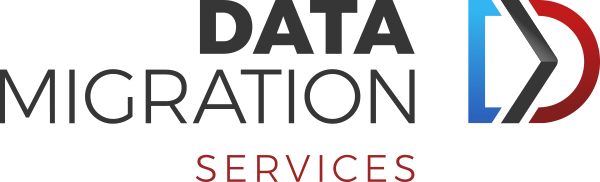 Data Migration Services passt Firmenstruktur an internationale Nachfrage anDer Schweizer Spezialist für Informationsmanagement unterstützt Wachstum und internationalen Vertrieb mit neuer HoldingKreuzlingen, 3. September 2019 – Die Data Migration Services AG, Schweizer Spezialist für Informationsmanagement, ist weiter national wie international auf Erfolgskurs. Um das Wachstum optimal zu unterstützen, passt das Unternehmen die Firmenstruktur mit der Gründung einer internationalen Holding an: Im Juli 2019 ging die Data Migration International AG mit Sitz in Kreuzlingen an den Start. Sie ist ausschliesslich für Vertrieb und Lieferung der Plattform für Informationsmanagement JiVS IMP verantwortlich. Im Zuge der Neuorganisation wurde die amerikanische Data Migration International Americas LLC mit Sitz in Dallas als erste ausländische Tochter der neuen internationalen Unternehmensgruppe gegründet.Bis 2025 müssen mehrere zehntausend SAP-Systeme auf die neue Generation SAP S/4HANA umgestellt werden. Diese Migration ist Pflicht und zugleich Chance zu einer umfassenden Modernisierung der Applikationslandschaften in den Unternehmen und ihrer Architektur. Dazu Thomas Failer, Gründer, Inhaber und Group CEO der Data Migration International Group: „Pflicht, weil die Unternehmen in der digitalen Wirtschaft agiler werden müssen, und Chance, weil sie es können, wenn sie ein fundamentales Gestaltungsprinzip beachten: operativ nicht mehr benötigte Daten und Dokumente zusammen mit ihrem Geschäftskontext ausserhalb der Produktivsysteme auf einer eigenen Plattform vorzuhalten und dort deren Lebenszyklus zu managen.“ Dadurch bleiben die Live-Systeme dauerhaft schlank und agil. Zudem lassen sich die Betriebskosten auf Dauer im Griff halten und sogar senken – eine riesige Marktchance für JiVS IMP, die Plattform für Informationsmanagement der Data Migration International Group.Unter dem Dach der neuen Holding firmieren sämtliche Auslandsgesellschaften für Vertrieb und Lieferung wie die bereits bestehende Data Migration International Americas LLC, aber auch weitere mögliche Tochterunternehmen, wie z. B. in den wichtigen SAP-Märkten UK, South Africa und Asia Pacific.Erweitertes Management treibt Internationalisierung voranDer Erfolg der Internationalisierung hängt nicht zuletzt von einem starken und international erfahrenen Management-Team ab. „Unser Ziel ist es, Presales, Marketing, Delivery und selbstverständlich die Entwicklung unserer Lösungen auch weiterhin aus der Schweiz heraus zu betreiben“, sagt der Gründer und Inhaber Thomas Failer, der für die Data Migration International Group der CEO sein wird.Tobias Eberle, der in unterschiedlichsten Managementfunktionen – Sales, Marketing, Produktmanagement bis zum Geschäftsführer der DMS AG – tätig war, übernimmt als Chief Sales Officer der Data Migration International Group neu die Verantwortung für den weltweiten Vertrieb und die Delivery. Holger Litzenburger, der von der T-Systems International kommt und über 16 Jahre Erfahrung in den Bereichen und Funktionen internationales Software- und Cloud-Geschäft, COO, CFO und Corporate Finance mitbringt, wird künftig die Rolle des COO der Data Migration International Group übernehmen. Neu dabei ist ferner der in den USA lebende Schweizer Tom Pfister, der seine Erfahrungen – er ist seit 20 Jahren auf die Etablierung von Marken wie SAP, SNP und weitere Fortune 1000-Firmen sowie die optimale Abstimmung von Marketing-, Vertriebs- und Geschäftsstrategien spezialisiert – als Chief Marketing Officer in die Data Migration International Group einbringt. Am Hauptsitz der Unternehmensgruppe stationiert ist schliesslich Jörg Klotzbücher, der langjährige Entwicklungsleiter und neue Chief Technology Officer der Unternehmensgruppe.Anlage: Foto erweitertes Management-TeamDas Bild kann hier heruntergeladen werden.Bildunterschrift:Das Management der neuen Data Migration International (v.l.n.r.): Thomas Failer, Tobias Eberle, Jörg Klotzbücher, Holger Litzenburger, Tom PfisterWeitere InformationenData Migration Services AGDie Data Migration Services AG mit Sitz in Kreuzlingen beschäftigt sich seit der Gründung 1996 mit Datenmigration und -management; die internationalen Vertriebs- und Delivery-Gesellschaften firmieren unter dem gemeinsamen Dach der 2019 gegründeten und ebenfalls in Kreuzlingen ansässigen Data Migration International AG. Kern des Angebots bildet die JiVS IMP-Plattform, mit deren Hilfe sich der gesamte Lifecycle von Unternehmensdaten system- und applikationsunabhängig managen lässt. Zum Leistungsspektrum der Plattform für Informationsmanagement gehören die Migration, Historisierung und Bereitstellung von Daten und Informationen. Mittels JiVS IMP lassen sich die Betriebskosten um 80 Prozent senken, der Migrationsaufwand auf neue Softwaregenerationen halbieren und Informationszugriff sowie Rechtssicherheit zu 100 Prozent gewährleisten. So verschaffen die Historisierung und die sich daran anschliessende Stilllegung von Altsystemen zahlreichen namhaften Kunden wie ABB, ABInBev, ALSTOM, Mercedes, General Electric, Commerzbank oder Deutsche Telekom Kostenvorteile sowie mehr Flexibilität und Agilität. Weitere Informationen zum Unternehmen und seinen Lösungen finden sich unter www.dms-global.com.Data Migration International AGHäfliger Media ConsultingTobias Eberle, CSOMarkus HäfligerZelgstrasse 9Hirslanderstrasse 51CH-8280 KreuzlingenCH-8032 ZürichTel.: +41 71 686 91 39Tel.: +41 44 422 66 00E-Mail: tobias.eberle@dms-global.com E-Mail: haefliger@haefligermediaconsulting.com Internet: www.dms-global.comInternet: www.haefligermediaconsulting.com   